	Curriculum vitæ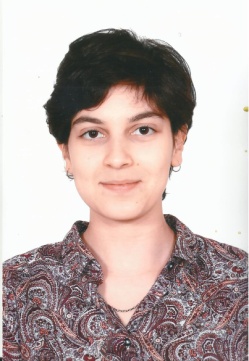 Noms et prénoms : Cherazade Habiba Mettali Date et lieu de naissance : 17 décembre 1997, TunisAdresse : 6 rue Ezzahra, Riadh el AndalousTéléphone :25103303Adresse email : chahmettali@yahoo.frCompte LinkedIn : cherazade habiba mettaliDIPLOMES ET FORMATIONS :Brevet de technicien professionnelles : (décoration d’intérieur 2016/2018)EXPÉRIENCE PROFESSIONELS : Stage dans l’entreprise COLORI (12 juin/12 juillet) Stage dans l’entreprise ELB (4 aout/4 octobre)LANGUES :Français : parler, lu, écritAnglais : parler, lu, écritArabe : parler, lu, écritQUALITES :Sérieuse, ambitieuse, créative CENTRES D’INTERETS : Lecture, Guitare Basse